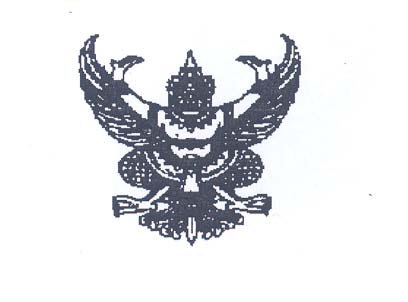 	วันที่……….....................................เรื่อง	ขอ Username/Password เรียน	เลขาธิการสำนักงานหลักประกันสุขภาพแห่งชาติสิ่งที่ส่งมาด้วย	สำเนาบัตรประจำตัวประชาชน		      	จำนวน     ............	ฉบับ		ตามที่สำนักงานหลักประกันสุขภาพแห่งชาติ ได้จัดให้มีโปรแกรมบันทึกข้อมูลเบิกอุปกรณ์คนพิการและการให้บริการฟื้นฟูสมรรถภาพ (Disability Portal)  และให้หน่วยบริการที่เข้าร่วมจัดบริการ มีสิทธิในการเข้าโปรแกรมดังกล่าว โดยจะได้รับ Username/Password  จากสำนักงานหลักประกันสุขภาพแห่งชาติ  นั้น            ในการนี้ โรงพยาบาล.................................. ขอแจ้งรายชื่อผู้รับผิดชอบงาน.................ที่จะบันทึกข้อมูลการให้บริการลงในโปรแกรมบันทึกข้อมูลเบิกอุปกรณ์คนพิการและการให้บริการฟื้นฟูสมรรถภาพ (Disability Portal) ประจำหน่วยบริการ  เพื่อขอรับ Username/Password ดังนี้ (หลักฐานประกอบตามสิ่งที่ส่งมาด้วย)ชื่อผู้รับผิดชอบ		:  ตำแหน่งที่ปฏิบัติงาน	:  เลขประจำตัว 13 หลัก	:  หน่วยงาน		รหัสสถานพยาบาล	:  โทรศัพท์ ที่ทำงาน		:  โทรศัพท์มือถือ		:  E-mail Address		:		 จึงเรียนมาเพื่อโปรดพิจารณา                                                                                       ขอแสดงความนับถือ                                                                                  ................................................	(…………………………………………………..)                                                                    ผู้อำนวยการโรงพยาบาล..............................................หมายเลขโทรศัพท์.....................หมายเลขโทรสาร.......................